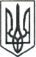 ЛЮБОТИНСЬКА МІСЬКА РАДА                                                                                   ХАРКІВСЬКА ОБЛАСТЬ                                                                                                             СЕСІЯ ___ СКЛИКАННЯРІШЕННЯПро продаж земельної ділянки гр. Суслову Вадиму Юрійовичу та Суслову Юрію Миколайовичу для розміщення та експлуатації основних, підсобних і допоміжних будівель та споруд підприємств переробної, машинобудівної та іншої промисловості 	Розглянувши заяву гр. Суслова Вадима Юрійовича, який зареєстрований за адресою: ----------- та гр. Суслова Юрія Миколайовича, який зареєстрований за адресою: ------------------- з проханням затвердити звіт про експертну грошову оцінку земельної ділянки, виконаний «Українська універсальна біржа» та продати земельну ділянку  по вул. Молокова, 25,                       м. Люботин, Харківська область  керуючись ст. ст. 12, 127, 128 Земельного кодексу України, ст. 26 Закону України «Про місцеве самоврядування в Україні», Люботинська міська радаВ И Р І Ш И Л А :	 1. Затвердити звіт про експертну грошову оцінку земельної ділянки несільськогосподарського призначення загальною площею 0,4240 га, розташованої за адресою  Харківська обл., м. Люботин, вул. Молокова, 25, виконаний   «Українська універсальна біржа». 2. Продати гр. Суслову Вадиму Юрійовичу та гр. Суслову Юрію Миколайовичу   земельну ділянку (кадастровий номер 6311200000:25:066:0508) площею 0,4240 га категорії земель житлової та громадської забудови для розміщення та експлуатації основних, підсобних і допоміжних будівель та споруд підприємств переробної, машинобудівної та іншої промисловості вул. Молокова, 25, м. Люботин,  Харківська обл., за ціну 522 750,00 коп. (п’ятсот двадцять дві тисячі сімсот п’ятдесят   грн. 00 коп.) без урахування ПДВ, визначену у висновку оцінювача про вартість земельної ділянки.3.  Надати дозвіл гр. Суслову Вадиму Юрійовичу та гр. Суслову Юрію Миколайовичу на розстрочення платежу за придбання земельної ділянки терміном до 01.01.2026 року в розмірі: 261 375,00 грн. (двісті шістдесят одна тисяча триста сімдесят п’ять грн. 00 копійок) сплатити на протязі 30 календарних днів після нотаріального посвідчення договору купівлі-продажу земельної ділянки; залишок суми продажу сплачується відповідно до встановленого міською радою графіку розрахунків (додаток №1), який є невід’ємною частиною договору купівлі-продажу, при цьому під час визначення розміру платежу враховується індекс інфляції, встановлений Держкомстатом за період з місяця, що настає за тим, в якому внесено перший платіж, по місяць, що передує місяцю внесення останнього платежу.В разі порушення строків сплати за кожен прострочений день сплачується пеня в розмірі 0,3 відсотка від простроченої суми.Прострочення погашення частини платежу більш як на два місяці є підставою для припинення розстрочення платежу за придбання земельної ділянки. Залишок платежу підлягає стягненню продавцем у порядку, встановленому законодавством.Нараховані відповідно до графіка щомісячні суми індексації сплачуються після повної сплати суми продажу земельної ділянки.Встановити обтяження на земельну ділянку, яка розташована: вул. Молокова, 25,                              м. Люботин,  Харківська обл., загальною площею 0,4240 га; кадастровий номер 6311200000:25:066:0508). Вид обтяження – заборона на продаж або інше відчуження земельної ділянки та/або іншого речового права на неї до повного розрахунку за неї.Договором купівлі-продажу земельної ділянки встановити, що право власності на земельну ділянку переходить до покупця після нотаріального посвідчення договору купівлі-продажу земельної ділянки та за умови державної реєстрації обтяження права власності покупця на земельну ділянку – заборона на продаж або інше відчуження земельної ділянки та/або іншого речового права на неї до повного розрахунку за неї.зареєструвати право власності на земельну ділянку в встановленому законом порядку;4. Територіальному органу із земельних ресурсів внести зміни в земельно-кадастрову документацію.5.  Контроль за виконанням даного рішення покласти на постійну депутатську комісію з питань містобудування, будівництва, земельних відносин та охорони природи.  Міський голова                                                                                               Леонід ЛАЗУРЕНКО__________________    №___________________                                    проєкт